Сведения о региональном экспертекомпетенция «Администрирование отеля»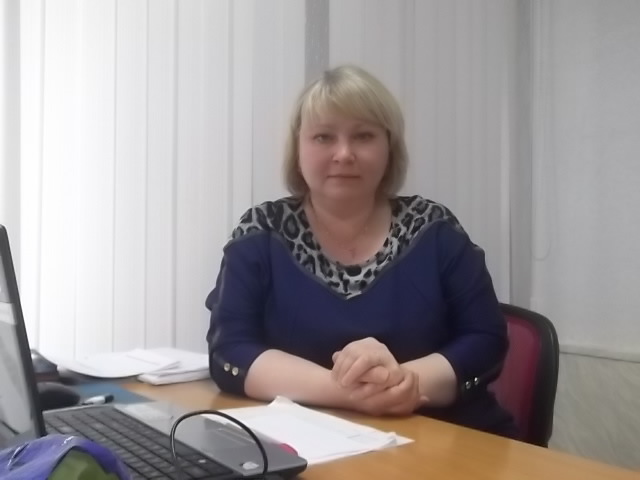 Большакова Наталья Михайловна,преподаватель специальных дисциплин  по специальности (ППССЗ) Гостиничный сервис ГАПОУ «Байкальский техникум отраслевых технологий и сервиса».